こんにちは☆12月のイベント告知です！！2回のイベントがございます。各イベント定員10名となります。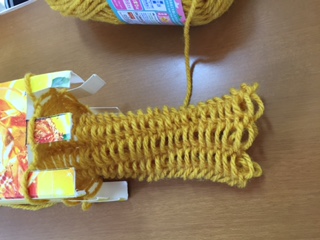 参加の場合利用日とさせていただきます。第１回目　マフラーを作ろう☆日時：平成27年12月12日　（土）場所：こどもプラス　我孫子教室定員：10名　参加費：100円（毛糸代とさせていただきます。ご自宅から好きな色を持参される際はいただきません。）持ち物：水筒、連絡帳、毛糸、お弁当（放課後等デイサービス利用者のみ）＊通常通り午前９時から送迎いたします。ご家族が送迎される場合は午前10時までに登所お願いいたします。児童発達は13時送迎開始となります。延長の場合はご相談ください。＊作り終わらなかった際、お子さんと相談しておうちで続きを行うか、教室利用日に続きを行うか相談いたします。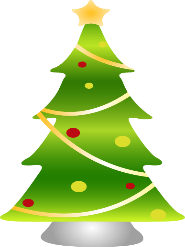 第2回目　クリスマスパーティー☆日時：12月23日　（水）場所：こどもプラス　我孫子教室定員：10名みんなでお部屋の飾り付けやゲームを楽しんで･･･おやつにはお楽しみがあります！参加費：200円（普段いただいているおやつ代はいただきません。）持ち物：お弁当、水筒、連絡帳、お着替えその他：通常通り午前９時から送迎いたします。ご家族が送迎される場合は午前10時までに登所お願いいたします。帰りは15時から送迎予定です。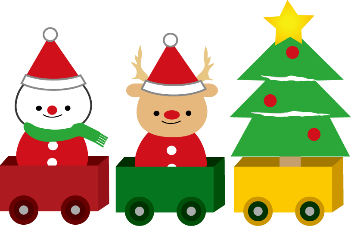 ＊申し込み締め切り平成２７年11月20日（金）問い合わせ先：運動遊びと療育支援　こどもプラス我孫子教室TEL：04-7197-5565　FAX：04-7197-5566Mail：info@kodomo-plus-abiko.com